Supplementary File 1. Overview, actors claims, objectives and values AbdissenboschSupplementary File 2. Overview of actor claims, objectives and values Akerweg Supplementary File 3 illustrates the results of the evaluation, using a Likert-scale with 3-scales: 1 = not present; 2 = insufficiently/ partially present; 3 = present. In the following, we compare the observations made.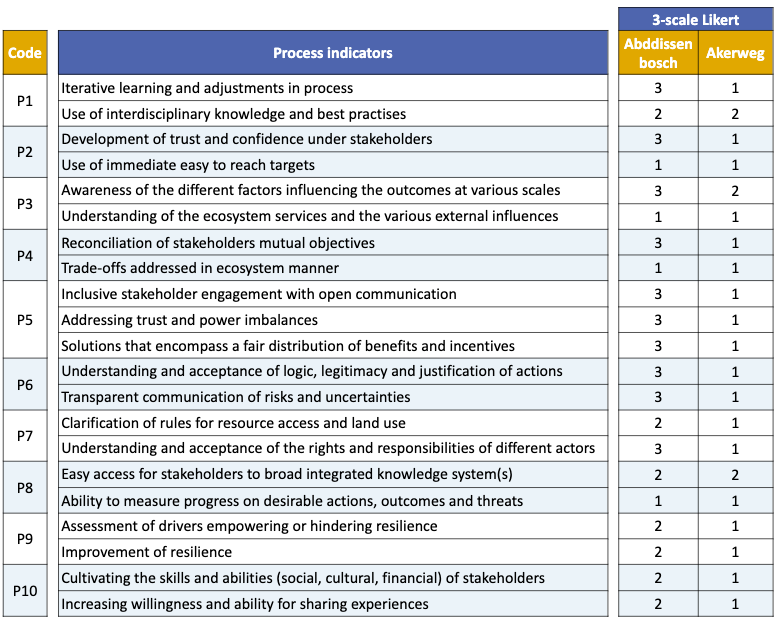 Supplementary File 4 illustrates the list of actors interviewed.ActorClaimObjectivesLandscape ValuesPoliticsCollege of the municipality of LandgraafWind turbines in Landgraaf, on condition of the RAK, social support, benefits for residents and protection of natureDevelop energy parks to achieve region's ambition of being energy neutral by 2040 (PALET) reach the national Climate Agreement (via RES)Climate  PoliticsCollege of the municipality of LandgraafSolar parks in Landgraaf, on condition of the RAK, social support, benefits for residents and protection of natureDevelop energy parks to achieve region's ambition of being energy neutral by 2040 (PALET) reach the national Climate Agreement (via RES)Climate  PoliticsBundeswehrNo windturbine at Kreupelbusch above 90 m for safetyProtect empty horizons so that the Awacs planes landing and taking off from the army base at Geilenkirchen are not hinderedWell-beingPoliticsParties GBBL, CDA, LWH, VVD, OPL, ProgressievenNo wind turbines in Landgraaf, voted in council meeting- Listen to citizens requests
- Protect public health
- Conserve the environment- Well-being
- BiologicalPoliticsParty SPNo wind turbines in Landgraaf, voted in council meetingDevelop wind turbines and solar parks only on condition of clear support and benefits without sacrificing natureBiologicalPoliticsParty SPNo solar park at Kreupelbusch, voted in council meeting due to unclear support of and benefits for citizens (but in favour)Develop wind turbines and solar parks only on condition of clear support and benefits without sacrificing natureBiologicalPoliticsProvince LimburgSolar parks outside exclusion areas POL14 and concept Zoning Vision and in preferred areas' POL14Develop wind turbines & solar panels to achieve region's RES targets and ambition for reaching the national Climate Agreement (on condition of protecting Natura 2000 and NNN)ClimatePoliticsProvince LimburgWindturbines outside exclusion areas POL14, and concept 'omgevingsvisie' and preferably in 'voorkeursgebieden' POL14Develop wind turbines & solar panels to achieve region's RES targets and ambition for reaching the national Climate Agreement (on condition of protecting Natura 2000 and NNN)ClimatePoliticsProvince LimburgKreupelbusch as part of Heidenatuurpark, with ecoduct across the Europaweg-Noord, between the Brunssummerheide and the TevenerheideCreate a robust international ecological connection so that plants and animals can spread again- Biological
- EcologicalPlanetProvince LimburgKreupelbusch as part of Heidenatuurpark, with ecoduct across the Europaweg-Noord, between the Brunssummerheide and the TevenerheideCreate a robust international ecological connection so that plants and animals can spread again- Biological
- EcologicalPlanetNatuurmonumentenKreupelbusch as part of Heidenatuurpark, with ecoduct across the Europaweg-Noord, between the Brunssummerheide and the TevenerheideCreate a robust international ecological connection so that plants and animals can spread again- Ecological
- BiologicalPlanetIKLInvestments should be made in the natural values of the area- Create diverse environment
- Better habitat for species 
- Development of nature and conservation- Ecological
- BiologicalPlanetNMF LimburgKreupelbusch as exclusion zone for wind and solar parks in the 'zonnevisie' due to Gold-Green nature label within NNN- Preserve valuable nature and protect plant/animal species
- Energy development not at the expense of the landscape, else compensation- Ecological
- BiologicalPlanetResident of Abdissenbosch: BurgerKreupelbusch is Gold-Green nature zone (NNN) and part of Heìdenatuurpark so energy development should be excluded- Prevent degradation of nature
- Maintain ecological link between the two internationally protected Natura 2000 areas Brunssummerheide and Tevenerheide- Ecological
- BiologicalPlanetInitiator and landowner BodemzorgSolar park at Kreupelbusch, on condition of ground protection and profitable business caseRepurpose closed landfill sites to a socially responsible function with the aim to: 
- prevent negative effects on surroundings
- invest in the natural values of the area
- support sustainability policies- Biological, 
- Well-being 
- EconomicProfitInitiator and landowner BodemzorgWind turbines at Kreupelbusch on outskirts next to borderRepurpose closed landfill sites to a socially responsible function with the aim to: 
- prevent negative effects on surroundings
- invest in the natural values of the area
- support sustainability policies- Biological, 
- Well-being 
- EconomicProfitDeveloper Unisun EnergySolar park with 30.000 panels at Kreupelbusch, generating 12,5 megawattsBuild solar park to provide clean and sustainable energy solutions and achieve revenueEconomicProfitDeveloper NPG Energy / Enovos 3-4 wind turbines at Kreupelbusch on outskirts next to borderBuild wind park to contribute to sustainable growth of industrial zonesEconomicPeopleResidents of AbdissenboschNo wind turbines because of horizon pollution, impact shadow and noise pollution- Keep empty horizons
- Preserve attractive scenery
- Prevent health hazards and disturbance- Aesthetic
- Well-beingPeopleAdvisory group AbdissenboschSolar park on condition of nature conservation and enhancement of area- Preserve and upgrade existing natural values and biotopes of the area
- Keep the area accessible to everyone 
- Educate walkers and children about flora/ fauna- Biological
- Ecological 
- Recreation
- LearningActorClaimObjectivesLandscape ValuesPoliticsProvince LimburgSolar parks outside exclusion areas POL14 and concept Zoning Vision and in preferred areas POL14Develop solar panels to achieve region's RES targets and ambition for reaching the national Climate Agreement (on condition of protecting Natura 2000 and NNN)ClimatePoliticscollege of Municipal LandgraafSolar parks in Landgraaf, on condition of the RAK, social support, benefits for residents and protection of natureSolar panels to achieve region's ambition of being energy neutral by 2040 (PALET) and reach the national Climate Agreement (via RES)ClimatePoliticsParties GBBL, CDA and LWHNo solar park at Akerweg without social support and scarce and precious outdoor areas should be treated with care- Protect the green areas valued by citizens
- Foster tourist attractiveness
- Prevent the use of agriculture or nature locations for large-scale energy production- Aesthetic- Economic- Recreation 
- SubsistencePoliticsParties SP, VVD, OPL, ProgressievenNo solar parks on any precious agricultural or nature areas in Landgraaf, voted in council meeting- Protect nature and agriculture areas
- Prevent negative effects of energy development on citizens and flora/fauna.
- Only solar panels on rooftops possible- Biological
- Subsistence
- Aesthetic
- Well-beingPoliticsParty GroenLinksAvoid solar parks on agricultural or nature area- Protect scarce green areas
- Preferably place solar panels on rooftops or areas with non-primary functions- Aesthetic 
- BiologicalPlanetNMF LimburgTake values of the existing landscape into account if installing solar park in Akerweg, as it is in the search area of the NMF 'zonnevisie'- Assure well embeddedness of the solar park in the landscape
- Prevent negative impacts on landscape & nature
- Facilitate participation- Biological 
- Ecological
- AestheticPlanetIVN LimburgNo solar park as it will be at the expense of flora and fauna and especially be negative for the deer residing there- Avoid sacrificing nature for building a solar park
- Protect habitat for the deer- Biological- EcologicalPlanetLocal farmersNo energy development in precious farmlandProtect scarce farmland and habitat of deer- Economic - Subsistence- BiologicalProfitLocal farmersNo energy development in precious farmlandProtect scarce farmland and habitat of deer- Economic - Subsistence- BiologicalProfitInitiator/ developer Kronos SolarSolar park at Akerweg with approx. 27.000 panels, generating 12,3 megawatts- Grow market by buildings new parks in NL
- Replace fossil fuels with green energyEconomicProfitGerman landowner parcel AkerwegSolar park at his parcel at the AkerwegMake an agreement that is beneficial economicallyEconomicPeopleResidents living in and enjoying area around AkerwegNo solar park to keep scarce nature for people and animals to enjoy and precious agriculture land intact- Conserve the biological & authentic function of the area
- Protect the beautiful scenery
- Protect recreation activities
- Protect the welfare of vulnerable animals- Aesthetic
- Biological
- Recreation 
- SubsistenceActorsActorsDate interviewCaseProfit1NPG Energy, former project developer 19 July 2021AdbissenboschProfit1NPG Energy, former project developer 19 July 2021AdbissenboschPolitics2Municipality of Landgraaf, Sustainability Coordinator20 July 2021Adbissenbosch & AkerwegPolitics2Municipality of Landgraaf, Sustainability Coordinator20 July 2021Adbissenbosch & AkerwegPolitics3Municipality of Landgraaf, Alderman20 July 2021Adbissenbosch & AkerwegPolitics3Municipality of Landgraaf, Alderman20 July 2021Adbissenbosch & AkerwegPeople4Resident of Ubach over Worm21 July 2021AkerwegPeople4Resident of Ubach over Worm21 July 2021AkerwegPeople5Resident of Abdissenbosch 21 July 2021AbdissenboschPeople5Resident of Abdissenbosch 21 July 2021AbdissenboschPeople6Resident of Ubach over Worm21 July 2021AkerwegPeople6Resident of Ubach over Worm21 July 2021AkerwegPlanet7IKL, landscape designer22 July 2021AbdissenboschPlanet7IKL, landscape designer22 July 2021AbdissenboschProfit8Kronos Solar, manager22 July 2021AkerwegProfit8Kronos Solar, manager22 July 2021AkerwegPolitics9Province Limburg, projectmanager26 July 2021AbdissenboschPolitics9Province Limburg, projectmanager26 July 2021AbdissenboschPlanet10Bodemzorg Limburg, projectmanager27 July 2021AbdissenboschProfit10Bodemzorg Limburg, projectmanager27 July 2021AbdissenboschProfit11Unisun Energy, CEO28 July 2021AkerwegProfit11Unisun Energy, CEO28 July 2021AkerwegPlanet12Natuur en Milieufederatie Limburg, employee28 July 2021AdbissenboschPlanet12Natuur en Milieufederatie Limburg, employee28 July 2021AdbissenboschPlanet13Natuur en Milieufederatie Limburg, employee28 July 2021AkerwegPlanet13Natuur en Milieufederatie Limburg, employee28 July 2021AkerwegPeople14Chairman advisory group29 July 2021Abdissenbosch & AkerwegPeople14Chairman advisory group29 July 2021Abdissenbosch & AkerwegPolitics15Municipality of Landgraaf, Alderman5 August 2021Abdissenbosch & AkerwegPolitics15Municipality of Landgraaf, Alderman5 August 2021Abdissenbosch & Akerweg